附件3凯盛家园公租房项目房源户型图大套型（A、B、C、D、E、F、G、H户型）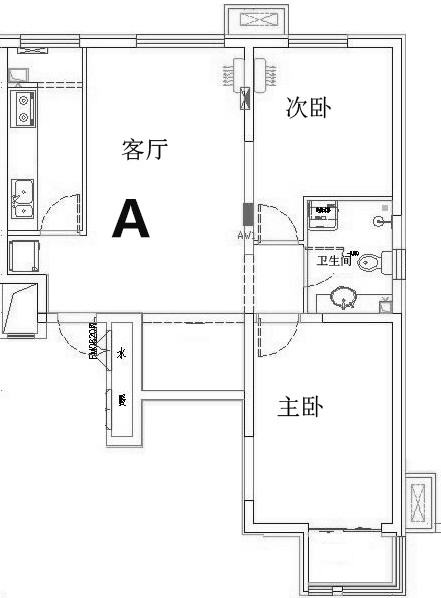 户型编号：A居室类型：二居室建筑面积：约78.79-82.33㎡房屋租金：约2521.28-2634.56元/月房屋朝向：南北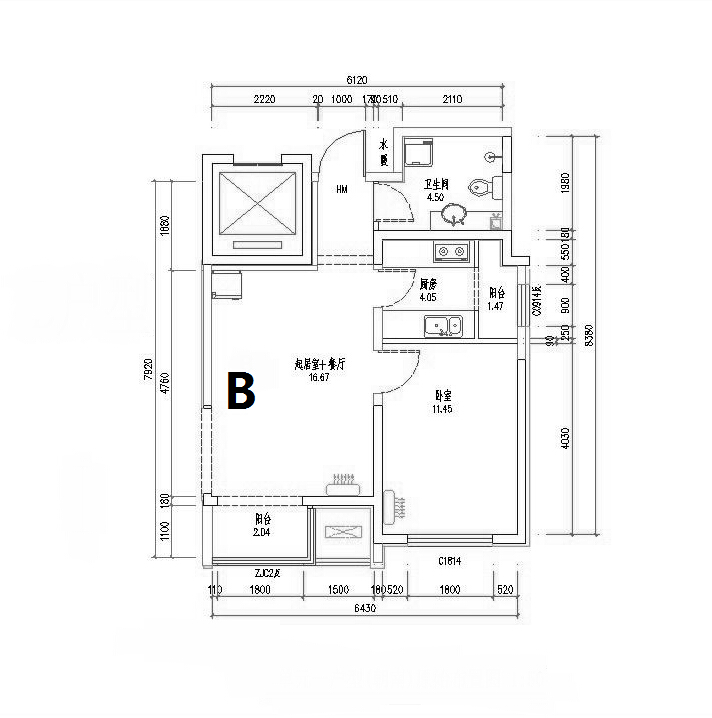 户型编号：B居室类型：一居室建筑面积：约60.45㎡房屋租金：约1934.4元/月房屋朝向：南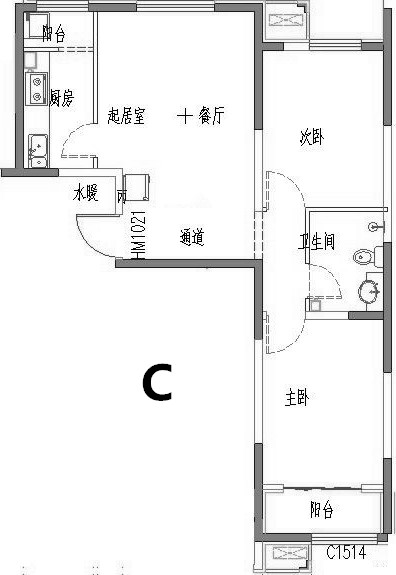 户型编号：C居室类型：二居室建筑面积：约77.73-78.54㎡房屋租金：约2487.36-2513.28元/月房屋朝向：南北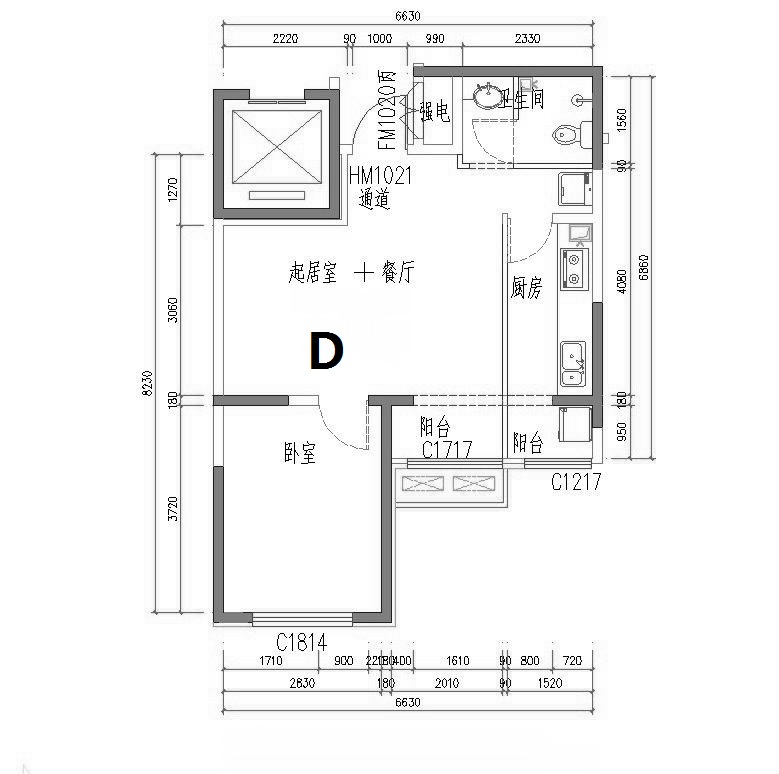 户型编号：D   居室类型：一居室             建筑面积：约60.07-60.87㎡                   房屋租金：约1922.24-1947.84元/月房屋朝向：南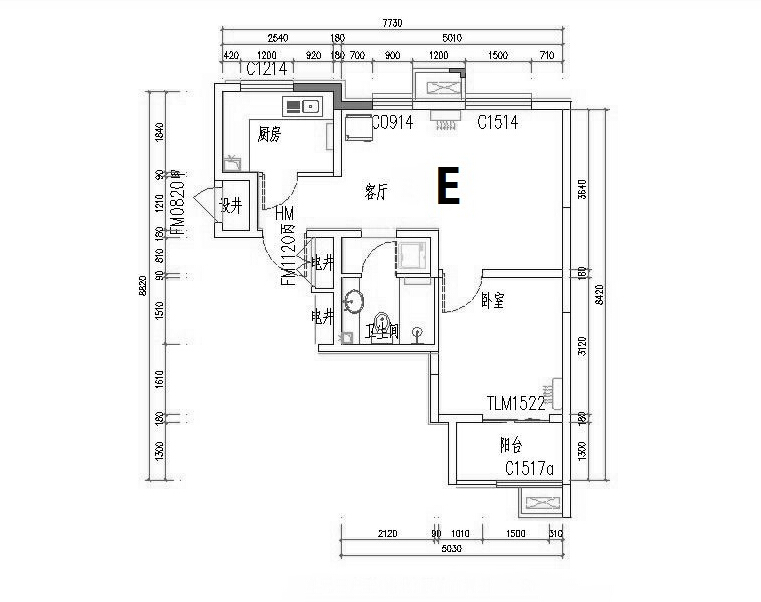 户型编号：E 居室类型：一居室          建筑面积：约58.69-59.56㎡                 房屋租金：约1878.08-1905.92元/月房屋朝向：南北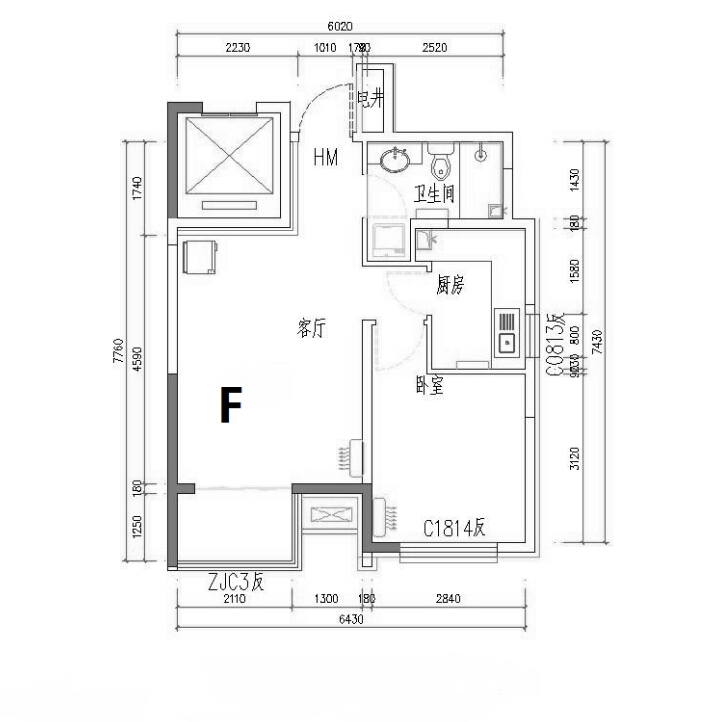 户型编号：F 居室类型：一居室建筑面积：约59.89-60.14㎡房屋租金：约1916.48-1924.48元/月房屋朝向：南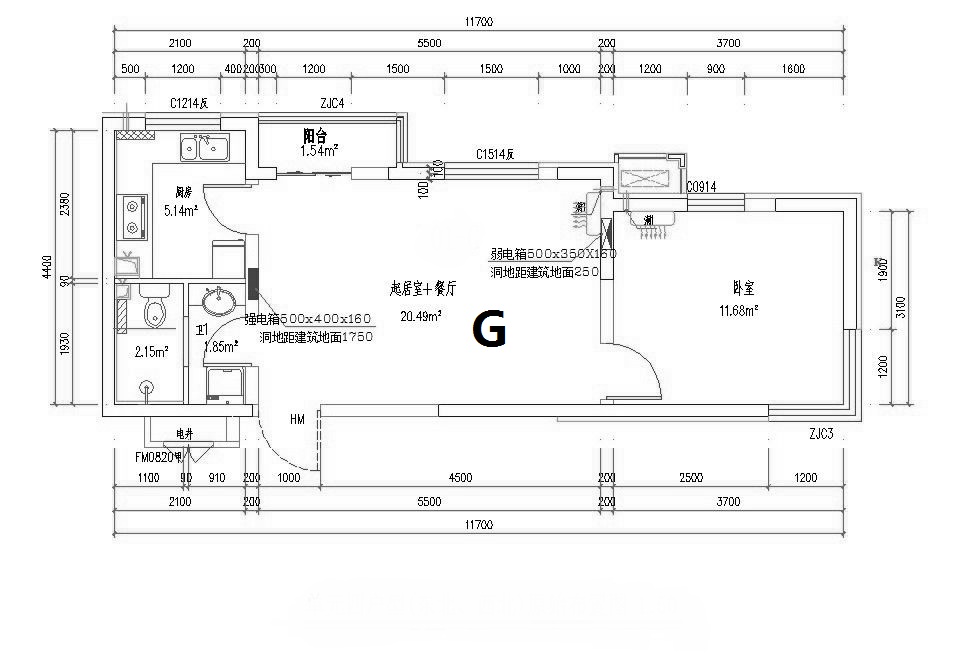 户型编号：G 居室类型：一居室建筑面积：约59.53-59.95㎡房屋租金：约1904.96-1918.4元/月房屋朝向：东北、西北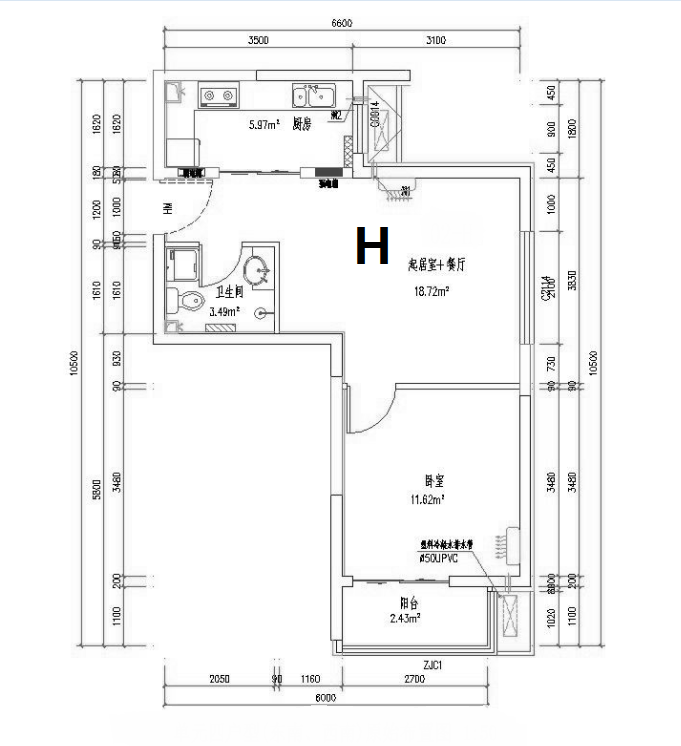 户型编号：H 居室类型：一居室建筑面积：约59.05-59.26㎡房屋租金：约1889.6-1896.32元/月房屋朝向：西南